（別添　２）締切：2023年09月25日（月）送付先： central-asia@rotobo.or.jp（一社）ロシアNIS貿易会宛　　担当：森、橋之爪日本・カザフスタン産業協力特別セッション「脱炭素及びGXにおける協力の可能性」参加申込用紙※個人情報の取扱には十分注意し、当案件以外の目的では使用いたしません。※お二方以上ご参加の場合、本紙をコピーの上、お一人ずつご記入、ご返送ください。【会場図】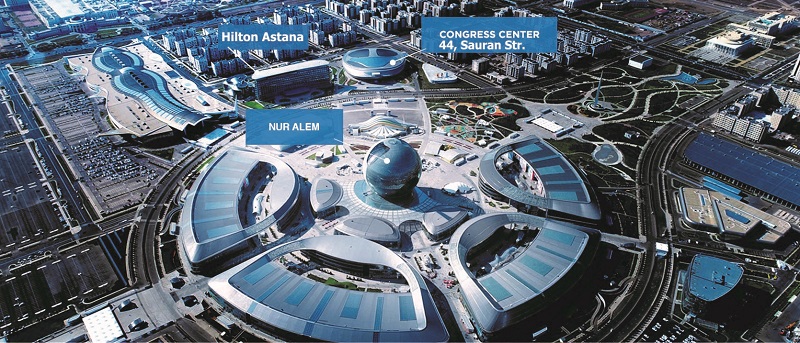 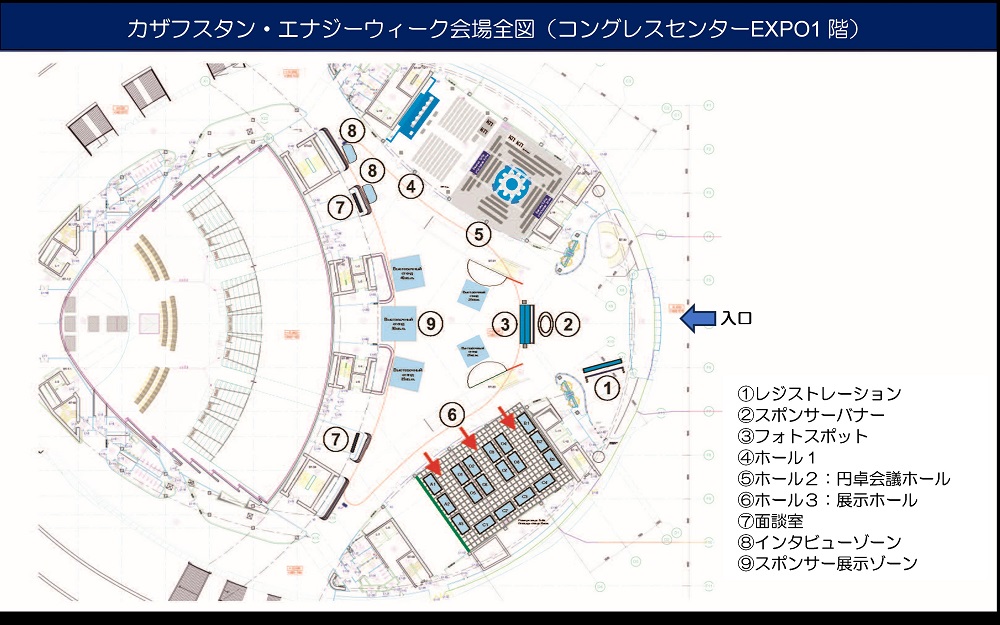 (1)申込者氏名英文表記(2)勤務先名称　 英文表記(3)所属部署　 英文表記(4)役職英文表記(5)勤務先TEL(6)E-mail